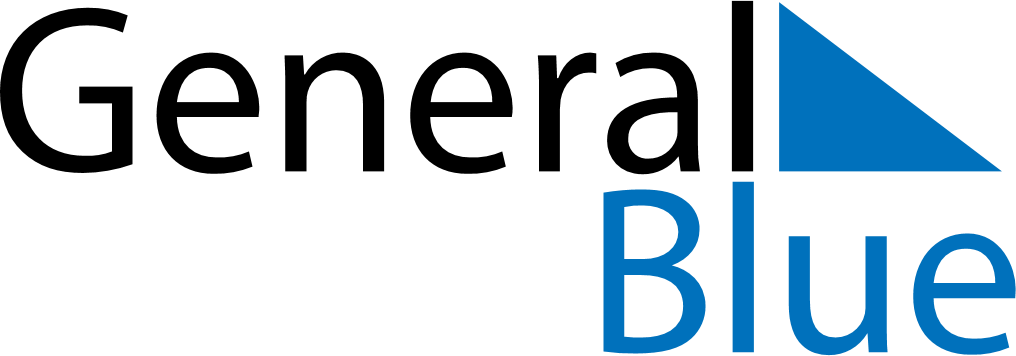 June 2024June 2024June 2024June 2024June 2024June 2024June 2024Gokarna, Karnataka, IndiaGokarna, Karnataka, IndiaGokarna, Karnataka, IndiaGokarna, Karnataka, IndiaGokarna, Karnataka, IndiaGokarna, Karnataka, IndiaGokarna, Karnataka, IndiaSundayMondayMondayTuesdayWednesdayThursdayFridaySaturday1Sunrise: 6:02 AMSunset: 6:58 PMDaylight: 12 hours and 55 minutes.23345678Sunrise: 6:02 AMSunset: 6:58 PMDaylight: 12 hours and 56 minutes.Sunrise: 6:02 AMSunset: 6:59 PMDaylight: 12 hours and 56 minutes.Sunrise: 6:02 AMSunset: 6:59 PMDaylight: 12 hours and 56 minutes.Sunrise: 6:02 AMSunset: 6:59 PMDaylight: 12 hours and 56 minutes.Sunrise: 6:02 AMSunset: 6:59 PMDaylight: 12 hours and 57 minutes.Sunrise: 6:02 AMSunset: 7:00 PMDaylight: 12 hours and 57 minutes.Sunrise: 6:02 AMSunset: 7:00 PMDaylight: 12 hours and 57 minutes.Sunrise: 6:02 AMSunset: 7:00 PMDaylight: 12 hours and 57 minutes.910101112131415Sunrise: 6:03 AMSunset: 7:01 PMDaylight: 12 hours and 58 minutes.Sunrise: 6:03 AMSunset: 7:01 PMDaylight: 12 hours and 58 minutes.Sunrise: 6:03 AMSunset: 7:01 PMDaylight: 12 hours and 58 minutes.Sunrise: 6:03 AMSunset: 7:01 PMDaylight: 12 hours and 58 minutes.Sunrise: 6:03 AMSunset: 7:01 PMDaylight: 12 hours and 58 minutes.Sunrise: 6:03 AMSunset: 7:02 PMDaylight: 12 hours and 58 minutes.Sunrise: 6:03 AMSunset: 7:02 PMDaylight: 12 hours and 58 minutes.Sunrise: 6:03 AMSunset: 7:02 PMDaylight: 12 hours and 58 minutes.1617171819202122Sunrise: 6:03 AMSunset: 7:02 PMDaylight: 12 hours and 59 minutes.Sunrise: 6:04 AMSunset: 7:03 PMDaylight: 12 hours and 59 minutes.Sunrise: 6:04 AMSunset: 7:03 PMDaylight: 12 hours and 59 minutes.Sunrise: 6:04 AMSunset: 7:03 PMDaylight: 12 hours and 59 minutes.Sunrise: 6:04 AMSunset: 7:03 PMDaylight: 12 hours and 59 minutes.Sunrise: 6:04 AMSunset: 7:03 PMDaylight: 12 hours and 59 minutes.Sunrise: 6:04 AMSunset: 7:04 PMDaylight: 12 hours and 59 minutes.Sunrise: 6:05 AMSunset: 7:04 PMDaylight: 12 hours and 59 minutes.2324242526272829Sunrise: 6:05 AMSunset: 7:04 PMDaylight: 12 hours and 59 minutes.Sunrise: 6:05 AMSunset: 7:04 PMDaylight: 12 hours and 59 minutes.Sunrise: 6:05 AMSunset: 7:04 PMDaylight: 12 hours and 59 minutes.Sunrise: 6:05 AMSunset: 7:04 PMDaylight: 12 hours and 59 minutes.Sunrise: 6:06 AMSunset: 7:05 PMDaylight: 12 hours and 59 minutes.Sunrise: 6:06 AMSunset: 7:05 PMDaylight: 12 hours and 58 minutes.Sunrise: 6:06 AMSunset: 7:05 PMDaylight: 12 hours and 58 minutes.Sunrise: 6:06 AMSunset: 7:05 PMDaylight: 12 hours and 58 minutes.30Sunrise: 6:07 AMSunset: 7:05 PMDaylight: 12 hours and 58 minutes.